Муниципальное бюджетное дошкольное образовательное учреждение города Мурманска №34Дидактическая игра «Бумажная мозаика»Автор:Князева Александра Петровнавоспитатель Мурманск 2022 г.Дидактическая игра «Бумажная мозаика» представляет собой набор геометрических фигур разных цветов и размеров и двусторонних ламинированных листов. С одной стороны, которых изображена схема, с другой - чистый лист для самостоятельной творческой деятельности.  Данная игра предназначена для детей 3-7 лет для индивидуальной и подгрупповой работы. Дидактическая игра способствует:закреплению знаний о геометрических фигурах и цветах;развитию фантазии; черно-белые схемы не ограничивают ребенка в выборе цвета, а пустое поле позволяет самостоятельно продумывать рисунок;развитию мышления и логики; необходимо подобрать не только правильную геометрическую фигуру, но и ее размер;развитию мелкой моторики рук; для правильного трения необходимо приложить усилие.расширению кругозора; знакомство детей с таким явлением как статическое электричество. Дидактическое игровое пособие является частью РППС группы, отвечает принципам трансформируемости, полифункциональности и вариативности.Правила игры:Ребенку необходимо подобрать геометрические фигуры согласно схеме и с помощью трения прикрепить их. Благодаря статическому электричеству, если все сделано правильно, то при поднятии фигуры не соскользнут со схемы.Примерные варианты игровых заданий:«Собери картинку» по схеме (3+). Играть может один и более ребенок.«Кто быстрее соберет картинку?» (5+). Дети на скорость собирают одинаковые картинки.«Повтори мой узор» (3+). Ребенку на пустом листе необходимо повторить готовый узор (картинку).«Собери, что я скажу» (3+). Ведущий называет геометрическую фигуру и цвет, а ребенок должен прикрепить ее на пустой лист.«Собери, что я скажу» (5+) с усложнением. Ведущий называет не только геометрическую фигуру и ее цвет, но и где она будет располагаться. Например, в верхний правый угол положи желтый круг.«Придумай свою картинку» (5+). Ребенок самостоятельно придумывает свой узор, изображение. Технология производства:Схемы создаются на основе геометрических фигур (квадрат, треугольник, круг, прямоугольник, узкий прямоугольник) нескольких размеров. Рекомендуется использовать в схеме на более 5 частей (фигур) для детей младшего дошкольного возраста и не более 10 частей (фигур) для детей старшего дошкольного возраста. С обратной стороны остается чистый лист для самостоятельной творческой деятельности. Схемы ламинируются для достижения лучшего статического эффекта. Количество и размер геометрических фигур варьируется в зависимости от схем. Для детей младшего дошкольного возраста рекомендуется использовать основные (красный, синий, зеленый, желтый) цвета, для детей старшего дошкольного возраста цветовой спектр должен быть расширен (оранжевый, коричневый, фиолетовый и т.д.). Геометрические фигуры изготавливаются из плотной бумаги или картона. Допускается использование как матового, так и глянцевого материала.Для хранения игры рекомендовано изготовить органайзер с отделениями для разных геометрических фигур.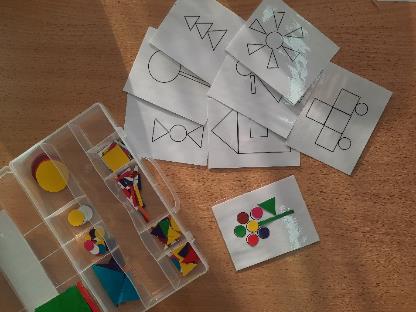 